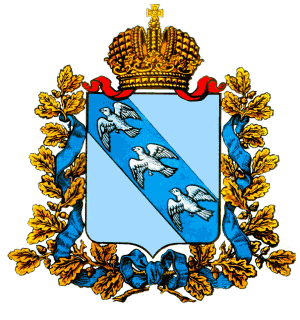 АДМИНИСТРАЦИЯЛЬГОВСКОГО РАЙОНАКУРСКОЙ ОБЛАСТИОТДЕЛ ОБРАЗОВАНИЯАДМИНИСТРАЦИИЛЬГОВСКОГО РАЙОНАКУРСКОЙ ОБЛАСТИ307750, Курская область, г. Льгов,ул. Красная площадь, д. 4бтел.: +7 (47140) 2-40-61, факс: +7 (47140) 2-40-61e-mail: otoblgov@yandex.ru____31.03.2021___________№____147________На №____________________от_______________Аналитическая справкаотдела образования Администрации Льговского района Курской области   по  профилактике  правонарушений, беспризорности, безнадзорности среди  обучающихся ОУ за 2021 г.Деятельность  отдела  образования  по профилактике безнадзорности и правонарушений  несовершеннолетних  ведётся планомерно и системно при взаимодействии со всеми  субъектами системы профилактики.    Работа  общеобразовательных учреждений Льговского района   по предупреждению правонарушений, беспризорности, профилактике  суицидов и деструктивного поведения  среди несовершеннолетних строится на основе действующего законодательства: нормативных  актов федерального и регионального значения. Среди основных документов, регулирующих и регламентирующих правовое положение несовершеннолетних, принципы и технологии профилактической работы  можно отметить: 1. Стратегия национальной безопасности Российской Федерации, утвержденная Указом Президента Российской Федерации от 31.12.2015 №683.2. Стратегия государственной антинаркотической политики Российской Федерации до 2020 года, утвержденная Указом Президента Российской Федерации от 09.06.2010 № 690.3. Федеральный закон от 06.10.2003 № 131-ФЗ (ред. от 30.10.2018) "Об общих принципах организации местного самоуправления в Российской Федерации" (с изменениями и дополнениями, вступившими в силу с 11.11.2018).4.  Федеральный закон от 06.03.2006 № 35-ФЗ "О противодействии терроризму".5. Федеральный закон от 23.06.2016 № 182-ФЗ "Об основах системы профилактики правонарушений в Российской Федерации".6.  Федеральный закон от 24.06.1999 № 120-ФЗ "Об основах системы профилактики безнадзорности и правонарушений".7. Государственная программа "Профилактика правонарушений в Курской области на 2017 - 2020 годы", утвержденная постановлением Администрации Курской области от 02.12.2016 № 915-па.В  Льговском районе  в 2021 году  функционировало 18  общеобразовательных учреждения  с охватом 903 ребенка. Одним из основных направлений в сфере профилактики безнадзорности и правонарушений несовершеннолетних является учет несовершеннолетних, не посещающих или систематически пропускающих по неуважительным причинам занятия.Ведется  учёт по следующим показателям:  - 27 человек  состоят  на внутришкольном  учёте в общеобразовательных учреждениях;-  на учёте в КДН и ЗП Льговского района  состоят 4 школьника:1. Павлов Дмитрий Сергеевич (24.08.2007г/р), п. Селекционный, МБОУ «Селекционная СОШ»;2. Лесина Яна Сергеевна (14.08.2006г/р), п. Селекционный, МБОУ «Селекционная СОШ»;3. Пасмор Анатолий Дмитриевич (12.03.2008г/р), с. Черемошки, МБОУ «Верхнедеревенская СОШ»;4. Шульгинова Юлия Сергеевна (01.06.2006г/р), с. Б. Угоны, МБОУ Большеугонская СОШ».За несовершеннолетними  были закреплены общественные воспитатели, составлены  индивидуальные планы профилактической работы, вовлечены   в  спортивные и культурно-массовые мероприятия, внеурочную деятельность.Несовершеннолетних, совершивших правонарушение  или антиобщественное действие  и состоящих на учёте в ГПДН МО МВД России «Льговский» -4, они же  поставлены и на внутришкольный  учёт. Проживают в семьях, находящихся в  социально  опасном  положении, 38 детей (17 дошкольников и 21 школьник).В общеобразовательных учреждениях несовершеннолетних, состоящих на  профилактическом учёте у нарколога, систематически пропускающих учебные занятия  без уважительных причин, нет.Несовершеннолетних  с девиантным поведением, причисляющих себя к неформальным молодёжным объединениям противоправной направленности, склонных к суициду -  не выявлено.В 2021 году фактов жестокого обращения с детьми не  отмечено.Приоритетные направления деятельности отдела образования в 2022 году:1.Профилактическая работа с родителями:  организация родительского всеобуча; предупреждение внутрисемейного вовлечения детей в раннюю алкоголизацию;  оказание помощи семье в конфликтных ситуациях.2.Воспитательно-педагогическая работа с детьми:  создание в школах  воспитательной системы, направленной на пропаганду здорового образа жизни; развитие волонтерского (лидерского) движения, как фактора профилактики употребления психоактивных веществ (ПАВ) и пропаганде ЗОЖ создание на базе школы первичной организации Российского движения школьников; методическое сопровождение мероприятий досуга детей и подростков; разработка и внедрение общешкольных антинаркотических мероприятий и мероприятий, направленных на пропаганду ЗОЖ; создание условий для саморазвития и самореализации личности; организация внутришкольных и межшкольных КТД.3. Просветительская работа с педагогическим коллективом: регулярная информация по данной проблеме на педагогических советах, совещаниях;  участие в конференциях, «круглых столах» по проблемам наркомании и асоциального поведения среди детей и подростков. 4. Осуществление мероприятий по раннему выявлению детей «группы риска». 5. В установленном порядке посещение несовершеннолетних, проведение бесед с ними и их родителями. 6. Запрашивание информации государственных органов и иных учреждений по вопросам, входящим в их компетенцию. 7. Организация условий для проведения на регулярной основе мониторинга распространенности употребления психоактивных веществ для систематического анализа наркоситуации в школьном микрорайоне и принятия упреждающих мер, позволяющих активно воздействовать на наркоситуацию.О проведенных мероприятиях по профилактике жестокого обращения с детьмиВ  общеобразовательных учреждениях регулярно  проводится  профилактическая работа по выявлению фактов жестокого  обращения с детьми в семье. В ходе деятельности выявляются  проблемы обучающихся в семье; отслеживаются состояние физического, психологического, социального здоровья несовершеннолетних; осуществляем контроль за неблагополучными семьями.1. Профилактическая работа с учащимисяВыявление учащихся, не приступивших к занятиям - таких детей нет.Проведение индивидуального собеседования с учащимися и выявление случаев жестокого обращения с ними.Организация встреч учащихся с инспектором ПДН, специалистами служб и ведомств профилактики.Посещение на дому учащихся, имеющих проблему в семье. Изучение семейных отношений.Контроль за посещением учащимися школы и оперативное принятие мер по выяснению причины пропуска занятий, связанные с применением насилия или давления со стороны родителей на ребенка.Информация и контроль за занятостью учащихся во внеурочное времяОрганизация работы по профилактике раннего семейного неблагополучияИндивидуальная работа с учащимися, находящимися в «зоне риска»В рамках  профилактической работы школы проводят  следующие мероприятия:- акция «Каждого ребенка за парту» - 19, а также акция «Занятость» (вовлечение в кружки,  секции);- анкетирование учащихся «Моё отношение к наркотикам, алкоголизму, табакокурению»; «Ваша компания» - 158 участников;- цикл классных часов, посвященных борьбе с курением, алкоголизмом -88;- проведение Дней здоровья по проблемам здорового образа жизни – 19;- классные часы в 5-11 классах по темам(344):1. Скажем «НЕТ» наркотикам.2. О вреде курения.3. О вреде алкогольной зависимости.4. Стресс - неизбежная часть жизни.5. СПИД и венерические болезни.6. Взаимоотношения с полицией.7. Здоровье. Как его сохранить?8. Косвенные признаки употребления наркотиков и наркотической зависимости.9. Поведение в экстремальной ситуации.-консультация с классными руководителями на тему «Профилактика алкоголизма и наркомании»,- заседание методического объединения классных руководителей по теме «Новые формы и методы работы по профилактике наркомании и других вредных привычек»;- выставки рисунков и плакатов: «Мы выбираем жизнь»;- конкурс буклетов  «Мы за здоровый образ жизни»;- показ фильмов о вреде наркомании, просмотр видеороликов, посвященных здоровому образу жизни;- профилактические беседы на тему опасности вредных привычек с приглашением медицинских работников и сотрудников правоохранительных органов–более 20; - спортивные мероприятия (Осенний кросс, велопробег «Веселая зарядка», «Весёлые старты «К новым рекордам, без вредных привычек»,  «Папа, мама, я – спортивная семья» и др. - 36);- психологические тренинги, мозговые штурмы: «Учусь сопротивляться давлению», «Я и они», «Как сказать «нет» - 3;- психологические игры: «Качества личности, которые помогают воздержаться от употребления наркотических веществ»; «Дружба. Кого можно назвать другом?» -5;- конкурс плакатов «Молодёжь против наркотиков, алкоголизма и табакокурения»- акция «Красная лента», приуроченная к всемирному дню борьбы со СПИДом-19-конкурс плакатов, посвящённый дню профилактики ВИЧ- инфекции «Здоровому образу жизни посвящается…»;- флэшмоб «Новое поколение выбирает жизнь»;- уроки Здоровья в рамках учебных предметов: физкультуры, окружающего  мира, ОБЖ, биологии, химии, обществознания, истории - 39.Профилактическая работа с родителями.Ранняя профилактика семейного неблагополучияОрганизация работы по профилактике раннего семейного неблагополучия:- анкетирование родителей;- анкетирование детей;- наблюдение за семьями и выявление неблагополучия в семье.- выявление и учет семей, оказавшихся в сложной жизненной ситуации.Целенаправленная работа с семьями, имеющими детей-инвалидов, детей с ОВЗВыступление на  общешкольном родительском  собрании на тему: «В чьих руках жизнь ребёнка?».Организация и проведение  мероприятий, посвященных Дню матери.Проведение родительского собрания в начальной школе на тему: «Право ребенка на защиту от всех форм жесткого обращения».Родительское собрание «Суицид в подростковой среде»Проведение цикла бесед с родителями на классных родительских собраниях:«Наши дети нуждаются в защите»; «Жестокое отношение к детям – примета времени».Организация и проведение  мероприятий, посвященных Дню семьи:«День общения с родителями» - встречи, классные собрания, мероприятия совместные  детей и родителей (для 2-7 классов).Защитно-охранная деятельностьСоздание системы сбора и анализа информации, учета и контроля за решением проблем социальной жизни детей, находящихся в трудной жизненной ситуации.Отслеживание детей, находящихся в трудной жизненной ситуации и применение срочных мер для создания условий жизнеобеспечения детей и подростков.Посещение семей, стоящих на учете в органах  КДН и на внутришкольном учете.Работа с опекунами и приемными родителями. Посещение на дому.Организационная (координационная) деятельностьФормирование электронного банка социально-незащищенных семей:1.Список учащихся из малообеспеченных семей 2.Список учащихся из многодетных семей 3.Список детей-инвалидов4.Список учащихся из неблагополучных семей 5.Список учащихся, состоящих на внутришкольном учете 6.Список несовершеннолетних, состоящих на учете в ПДН  и КДН иЗП8.Список учащихся «группы риска»9.Список учащихся из опекаемых семей и приемных семей10.Список семей, находящихся в социально-опасном положении (СОП).Своевременная корректировка социального паспорта школы.5. Информационная деятельностьИнформирование учащихся о службе детских телефонов доверия; телефонов вызова экстренной помощи.Оформление информационного стенда «Для вас, родители».Вкладки в дневникиПостоянное информирование родителей (законных представителей) об административной и уголовной ответственности за факты насилия в отношении детей.Об организации работы с несовершеннолетними, обучающимися в образовательной организации, не посещающими или систематически пропускающими по неуважительной причине занятия.       Выявляются  несовершеннолетние, не посещающие или систематически пропускающие по неуважительным причинам занятия,  принимаются меры по их воспитанию и получению ими образования.Ведется учет детей, не посещающих или систематически пропускающих занятия в образовательном учреждении по неуважительным причинам.Выявляются причины и условия, способствующие пропуску занятий по неуважительным причинам.Осуществляется ведение документации по учету и движению обучающихся и своевременное информирование  отдела образования   и  КДН и ЗП о детях, прекративших или уклоняющихся от обучения.О результатах проведения индивидуальной профилактической работы с несовершеннолетними обучающимися, находящимися в социально опасном положении     Выявление неблагополучия несовершеннолетних в  ОУ осуществляется через анкетирование, проводимое ежегодно в начале учебного года социальными  педагогами  и классными руководителями. Результаты анкетирования анализируются для организации в целом профилактической работы в ОУ и выявления неблагополучия в конкретной семье. Особое внимание при анкетировании обращается на вновь прибывших учащихся и первоклассников. Данная форма работы позволяет выявлять неблагополучие на ранних стадиях и уже в начальной школе организовать индивидуально-профилактическую работу с несовершеннолетними и их родителями.        В школах  осуществляется контроль за получением образования несовершеннолетними. Ведется строгий учет пропущенных уроков, осуществляется ежедневный анализ посещения занятий, в случае неявки ученика соцпедагог, классный руководитель   связывается с родителями, выясняет причину отсутствия. Проводится работа по ликвидации пропусков без уважительной причины, устанавливаются причины пропусков, проводятся беседы и консультации с обучающимися, их родителями. Социальный педагог посещает уроки с целью выяснения уровня подготовки учащихся к занятиям. Проводится посещение на дому с целью контроля над условиями их семейного воспитания, подготовки к урокам, организацией свободного времени, занятостью в каникулярное время. Проводится психолого-педагогическое консультирование родителей, учителей – предметников, классного руководителя с целью выработки единых подходов к воспитанию и обучению данных учащихся, индивидуальные и групповые профилактические беседы с учащимися и их родителями.В деятельности по профилактике правонарушений, особое внимание уделяется диагностической деятельности детей, состоящих на  ВШУ, ГПДН, КДН и ЗП.    Данная функция необходима для уточнения социально-психологических особенностей ребенка и параметров его проблемной ситуации. Тесное сотрудничество с психологом Льговского центра соцпомощи  благотворно влияет на результативность данной деятельности. Изучаются  индивидуальные особенности ребенка, его интересы и потребности, трудности и проблемы, конфликтные ситуации, отклонения в поведении, определяем их причины, отслеживаем истоки возникновения конфликтных ситуаций; исследуем условия и особенности отношений с социумом, жизнедеятельности ребенка.С помощью диагностических методик происходит выявление учащихся, склонных к нарушению дисциплины, антисоциальным нормам поведения, отстающих в учебе определение причин отклонений в поведении нравственном развитии, а так же индивидуальных психологических особенностей личности у выявленных школьников положение ученика в классе, характер взаимоотношений с товарищами, причины отклонений в межличностных отношениях изучение интересов, способностей и склонностей ученика изучение контактов ребенка за пределами школы, их влияние на данного ученика, выявление уровня социального благополучия ребенка выявление ситуаций жестокого обращения и пресечение насилия на начальном этапе    Диагностический инструментарий социального педагога и психолога включает в себя как социологические, так и психологические методики: метод наблюдения, беседа, анкетирование, тестирование, анализ документов и др.     На рост правонарушений, асоциального поведения подростков оказывает множество факторов. Данная проблема является серьезной и должна решаться совместными усилиями семьи, школы, общественности. Работа по профилактике правонарушений среди несовершеннолетних в школах  проводится в тесном сотрудничестве со следующими службами: КДН и ЗП Льговского района,  инспектором ГПДН МО «Льговский».     С целью предупреждения правонарушений, девиантного поведения учащихся, правового просвещения  активизирована  деятельность школ  по данному  направлению:  проводится индивидуальная и коллективная профилактическая работа соцпедагогами школ, инспектором ГПДН: беседы, консультации учащихся и родителей, работа с документами, собеседования с классными руководителями детей, состоящих на различных видах учета, комиссионное посещение семей.    Социальными  педагогами школ разработаны памятки и буклеты для детей и родителей.Для детей:«Последствия употребления ПАВ для организма подростка».«Административная и уголовная ответственность несовершеннолетних».Для родителей:«Проблемы подросткового возраста».«Почему дети дерутся?»«Рекомендации родителям по профилактике вредных привычек».              На каждого несовершеннолетнего заведена карта учета, в ней ведется учет сведений о проведенной работе.О вовлечении несовершеннолетних, состоящих на различных видах учета в органах и учреждениях системы профилактики в организации дополнительного образования детей.В школах систематически   ведется контроль за посещением  подростками, состоящими на ВШУ занятий внеурочной деятельности,  кружков и секций. В 2021 году  охват внеурочной деятельностью, образовательными программами  дополнительного образования составил 100%.Об основных направлениях деятельности образовательной организации в рамках проводимой просветительской работы среди обучающихся и родителей.        Система школы вся построена с учетом потребностей родителя, законного представителя и ребенка. Одной из форм такого взаимодействия является – просветительско-профилактическая деятельность образовательной организации.        Форма просветительско-профилактической деятельности образовательных  организаций  осуществляемая всеми специалистами и педагогами школ.    Реализация такого направления происходит через:– общешкольные родительские собрания.– лектории (приглашенными специалистами: инспекторы ПДН, медицинские работники, специалисты Льговского центра соцпомощи и др.)– индивидуальные консультации. (Особенная роль в этой работе отводится социальному педагогу: получить непосредственное содействие и помощь в  занятости ребенка, так же самого родителя, и многое другое).– современным просветительским инструментом является официальный сайт образовательной организации и страницы в социальных сетях «ВКонтакте» и «Одноклассники»  В структуре сайта четко выражены направления работы школы. Информация направлена не только на детей, но параллельно и на родителей.   Просветительская работа среди обучающихся в 2021 году проводилась также  в рамках тематических классных часов и внеурочной  деятельности.  Просвещению обучающихся в вопросах профилактики также способствовали  конкурсы рисунков и плакатов на тему ЗОЖ, фотовыставка «Нам нравится жить!», общешкольные мероприятия по пропаганде ЗОЖ «Веселые старты», спортивные соревнования к Дню защитника Отечества, Велопробег, оформление стендов,  распространение буклетов и памяток среди обучающихся и родителей.Информация о принятых нормативных правовых актах в сфере защиты прав и законных интересов несовершеннолетних.В школах  действуют  следующие локальные акты:Положение об ученическом совете школыПоложение о постановке обучающихся на внутренний профилактический учетПоложение о совете по профилактике правонарушенийПоложение о постановке на учет семей, находящихся в социально-опасном положенииПоложение о порядке учета мнения ученического совета, общешкольного родительского комитета (законных представителей)  несовершеннолетних, обучающихся  при принятии локальных нормативных актов  по вопросам защиты прав обучающихся и родителей (законных представителей).О проведении значимых мероприятий, направленных на профилактику правонарушений несовершеннолетних и их результат.      В период с 1 ноября по 30 ноября 2021 года в школах  прошел антинаркотический  месячник под названием  «Курский край без наркотиков», с целью пропаганды здорового образа жизни и формирования у детей негативного отношения к вредным привычкам.Профилактическая работа по данному направлению осуществлялась с учетом возрастных особенностей учащихся на всех ступенях обучения. Большое внимание уделялось формированию  навыков здорового образа жизни.В школах  месячник начался со стартовой линейки, обучающиеся были ознакомлены с планом мероприятий месячника.         Библиотекарями ОУ  были  организованы  книжные  выставки о здоровом образе жизни «Мы выбираем жизнь!», «Мы за здоровый образ жизни».За первую неделю  реализации профилактического месячника в школах  была обновлена информация на стенде «Уголок профилактики вредных привычек», в учебных кабинетах размещена информация с номером телефона доверия.     В системе работы школ  по профилактике наркомании стали традиционными:-  уроки общения с привлечением  медицинских работниковФАП; -  дни профилактики совместно с инспектором  ПДН;-  проведение тематических классных часов;-  анкетирование учащихся;- проведение конкурса рисунков, плакатов, социальной рекламы на антинаркотическую тему;- распространение листовок и буклетов среди населения.         В младших классах прошли беседы, уроки – игры по теме «Полезные и вредные привычки». В 5–11 классах проведены классные часы, беседы, просмотр презентаций и видеофильмов: «Подросткам о вреде наркотиков», «Что такое зависимость и как она возникает?», «Подростки против наркотиков». Классные руководители познакомили обучающиеся с опасностью, которую таят наркотики, вырабатывали стратегию безопасного поведения, пытались формировать мотивацию на нетерпимое отношение к наркотикам.В рамках антинаркотического месячника, с  целью выявления уровня вовлеченности несовершеннолетних в процесс наркотизации в школе прошел мониторинг наркоситуации среди обучающихся в возрасте от 14 до 18 лет. По данным мониторинга, подростков, употребляющихпсихоактивные вещества нет.Прошел конкурс стихотворений о здоровом образе жизни среди учащихся 1-9 классов.      С целью пропаганды ЗОЖ и формирования негативного отношения к вредным привычкам с 5 по 8 ноября в школах  состоялись спортивные состязания среди учащихся 8-11 классов. В рамках антинаркотического месячника прошли  «Веселые старты» под девизом: «Спорту – Да, наркотикам – Нет!» между командами 1-4, 5-7 классов. Команды участвовали в различных конкурсах и соревнованиях.  В ходе месячника было проведены общешкольные  родительские  собрания, одним из вопросов которого был вопрос профилактики  вредных привычек среди несовершеннолетних. Родителям были предложены буклеты  и листовки «Что вы должны знать о наркотиках», «Что такое наркомания».  Среди учащихся 7-11 классов был проведен конкурс социальной рекламы «Я выбираю жизнь». В мероприятиях в рамках антинаркотического месячника «Курский край без наркотиков!» принимали активное участие не только дети, но и родители, педагоги, представители силовых структур. В каждом классе классными руководителями были использованы различные формы проведения профилактических мероприятий: классные часы, диспуты, круглые столы, просмотр фильмов и их обсуждение, беседы, спортивные состязания.            Ежегодно в ОУ   проводится Неделя правовых знаний с 9 по 13 декабря.             Основная цель: знакомство обучающихся с неотъемлемыми правами, закреплёнными в Конвенции о правах ребёнка, с Конституцией РФ и другими Федеральными Законами, привлечение внимания детей к проблемам соблюдения прав и обязанностей.          В рамках Недели прошли классные часы в 1-4 классах на тему «Конвенция о правах ребенка», на которых учащиеся начальной школы в игровой форме познакомились  со своими правами гражданина РФ, а также поговорили о своих обязанностях.         В течение всей недели на классных часах и в рамках внеурочной деятельности в 1-11 классах  были просмотрены видеоролики профилактической направленности с последующим их обсуждением.  При обсуждении просмотренных роликов  педагогами использовались методические  материалы из раздела «Единый урок прав человека» с сайта Единый урок.РФ.  Также  учащиеся 5-11 классов прошли тестирование на сайте Единый урок.РФ.  Практически все учащиеся справились с заданиями и ответили правильно более чем на 55% вопросов, что позволило им получить сертификат.       Для 5-9 классов  в рамках Недели прошла викторина «Знаешь ли ты свои права?».  Основные вопросы викторины были посвящены Конституции Российской Федерации. Учащиеся были разделены на две разновозрастные команды.  Викторина состояла из 50 вопросов. Некоторые из них включали творческие задания. По итогам викторины был определен победитель.        На линейке закрытия Недели правовых знаний были отмечены и награждены грамотами самые активные участники.         Работа по правовому воспитанию учащихся в школах   ведется систематически в течение всего учебного года. В рамках направления «Гражданская активность»  запланированы мероприятия касающиеся прав и обязанностей детей и подростков.  В течение 1 полугодия 2020-2021 учебного года были проведены несколько встреч с сотрудниками правоохранительных органов, которые провели профилактические беседы с учащимися. В рамках внеурочной деятельности изучаются правила дорожного движения. На классных часах регулярно поднимаются вопросы ответственного отношения к учебе, культуры поведения в обществе и вопросы,  касающиеся прав детей и подростков.  Несмотря на плановую и системную работу образовательных учреждений необходимо:1. Обязательно посещать семьи обучающихся  не реже 1 раза в течение учебного года с составлением акта жилищно-бытовых условий, независимо от благополучия семьи.2. Проводить тематические родительские собрания с привлечением  сотрудников МЧС, ГИБДД, МВД,  органов опеки и попечительства и др..3. Осуществлять строгий контроль за надлежащим исполнением должностных обязанностей классными руководителями, в том числе по выявлению несовершеннолетних с признаками социального неблагополучия для проведения с ними профилактической работы.4. Отражать документально работу социального педагога, педагога-психолога по работе с несовершеннолетними и их семьями, при  работе  с несовершеннолетними учитывать личностные особенности несовершеннолетних, прописывать рекомендации для работы с детьми и родителями, чётко указывая проблему неблагополучия семьи, анализировать и отражать динамику по результатам проделанной работы.6. Вести учёт занятости и досуга несовершеннолетних, стоящих на всех видах профилактического учёта,  при проведении мероприятий задействовать несовершеннолетних, состоящих на различных видах учёта, обеспечить максимальный охват детей дополнительным образованием и внеурочной деятельностью.  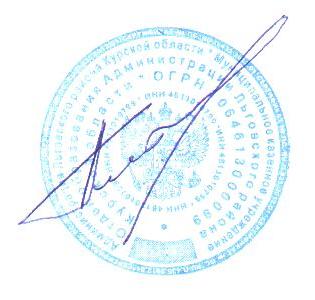 Начальник отдела образованияАдминистрации Льговского районаКурской области                                                                Ю.Н. Плеханов